311/1Historypaper 1July/august 2016Time: 2 ½ hoursKenya Certificate of Secondary Education (K.C.S.E) 311/1Historypaper 1July/august 2016Time: 2 ½ hoursINSTRUCTIONS TO CANDIDATES: This paper consists of three sections A, B and C.Answer all questions in section A, three questions from section B , and   two questions from section CAnswers to all questions must be written in a separate booklet provided.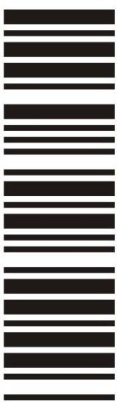                 This paper consists of 2 printed pages. Candidates should check the question paper to ascertain that both pages are printed as indicated and that no questions are missingSECTION A 	(25 MARKS)Answer all questions in the booklet1.	 Give two examples of oral tradition used in the study of Kenyans communities.               	     (2mrks)2.          Give two social importance of studying history                      	     			     (2mrks)3. 	What was the main economic activity of the river and Lake Nilotes during the pre colonial period? 										    	     (2mrks)4.	 Mention two ways through which one can became citizen of Kenya                     	     	     (2mrks)5.	 State two challenges which faced the Christian missionaries when they started their work in Kenya in the 19th century                  		       					     (2mrks)6. 	Identify two principles of democracy                                                                           	     (2mrks)7.	 Give two functions of Human rights and Equality Commission of Kenya                               (2mrks)8.	State two challenges which faced settler farming in Kenya at the beginning of colonial rule    (2mrks)9.	Name one community in Kenya that exhibited mixed responses to the British colonization of Kenya.											        (1mk)10.	Identify one responsibility granted to the Imperial British East Africa Company in Royal Charter in1888.										       (1mk)                                                                                                                                           11.	Identify two challenges facing the correctional services in Kenya.             	       		     (2mrks)12.	State the composition of National Assembly according to the new constitution           	       (1mrk)13.	Identify two challenges that are likely to face the county governments in Kenya              	     (2mrks)14.	Identify one benefit of multi-party democracy in Kenya                      	       		       (1mrk) 15.	Give one social challenge facing the implementation of free education in Kenya               	       (1mrk)SECTION B (45MARKS)Answer any three questions 16(a)	State three reasons which led to the migration of the cushites from their original homeland into Kenya during the pre-colonial   period                                               		                 (3mrks)      b) Explain six results of the interaction between the Bantus and the Cushites during the pre-colonial period 												   (12mrks)                                                                                              17a)   State three reasons why the Akamba were involved in the long distance trade in Kenya during the pre-colonial period                           			      					     (3mrks)   b) Explain six results of the long distance trade in Kenya during the 19th century                            (12mrks)18a)  What were the demands of African Elected Members Organization (AEMO) during the colonial period    									                 (5mrks)    b)   Explain five constitutional changes that led to attainment of independence in Kenya    	   (10mrks)19a) State five achievement of the Harambee movement in Kenya     	     			     (5mrks)b) Explain five ways the Kenyan government is using to promote culture and sports                   	   (10mrks)SECTION C (30 MARKS)Answer any three questions20a) State three ways in which the constitution promotes national unity                       		     (3mrks)   b) Explain the importance of National Integration in Kenya    	               	  		   (12mrks)21a) Identify three conditions one must fulfill to be declared as a winner in the presidential           election	   											     (3mrks)    b) Explain six roles of the cabinet secretaries in Kenya           	  				   (12mrks)22a) Identify five sources of revenue for the national government      	  			     (5mrks)       b) Explain the relationship between the National and the County government		  	   (10mrks) 